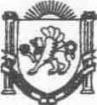 Республика Крым Нижнегорский районМО Чкаловское сельское поселениеРАСПОРЯЖЕНИЕ№ 105.04.2022г.	с.ЧкаловоО назначении публичных слушаний по проекту решения Чкаловского сельского совета Нижнегорского района Республики Крым «Об утверждении отчета об исполнении бюджета Чкаловского сельского поселения Нижнегорского района Республики Крым за 2021 год»В соответствии со статьей 264.6 Бюджетного кодекса Российской Федерации, Федеральным законом от 6 октября 2003 года № 131-ФЗ «Об общих принципах организации местного самоуправления в Российской Федерации», Законом Республики Крым от 21 августа 2014 года № 54-ЗРК «Об основах местного самоуправления в Республике Крым», Положением о бюджетном процессе в муниципальном образовании Чкаловское сельское поселение Нижнегорского района Республики Крым, Уставом муниципального образования Чкаловское сельское поселение Нижнегорского района Республики Крым,Назначить проведение публичных слушаний по проекту решения Чкаловского сельского совета Нижнегорского района Республики Крым «Об утверждении отчета об исполнении бюджета Чкаловского сельского поселения Нижнегорского района Республики Крым за 2021 год» на 20 апреля 2022 года в 15 часов 00 минут в здании Чкаловского сельского совета Нижнегорского района Республики Крым по адресу: с. Чкалово, ул. Центральная д. 54-а. Предложения и рекомендации по проекту решения Чкаловского сельского совета Нижнегорского района Республики Крым «Об утверждении отчета об исполнении бюджета Чкаловского сельского поселения Нижнегорского района Республики Крым за 2021 год» направлять в письменном виде по адресу: 297112, Республика Крым, Нижнегорский район, с. Чкалово, ул. Центральная д. 54-а до 10-00 часов              18 апреля 2022 года.	Утвердить состав Комиссии по организации и проведению публичных слушаний по проекту решения «Об исполнении бюджета Чкаловского сельского поселения Нижнегорского района Республики Крым за 2021 год» (далее — Комиссия) (Приложение 1).По итогам проведения публичных слушаний проекта решения Чкаловского сельского совета Нижнегорского района Республики Крым «Об утверждении отчета об исполнении бюджета Чкаловского сельского поселения Нижнегорского района Республики Крым за 2021 год» подготовить заключение об итогах публичных слушаний.Разместить протокол об итогах проведения публичных слушаний на официальном сайте Чкаловского сельского поселения Нижнегорского района Республики Крым.Обнародовать настоящее распоряжение, сообщение о проведении публичных слушаний, проект решения Чкаловского сельского совета Нижнегорского района Республики Крым «Об утверждении отчета об исполнении бюджета Чкаловского сельского поселения Нижнегорского района Республики Крым за 2021 год» на информационном стенде администрации Чкаловского сельского поселения Нижнегорского района Республики Крым по адресу: Республика Крым, Нижнегорский район, с. Чкалово, ул. Центральная д. 54-а., а также на официальном сайте Чкаловского сельского поселения Нижнегорского района Республики Крым в сети «Интернет» (http://чкаловское рф).Организацию и проведение публичных слушаний проекта решения Чкаловского сельского совета Нижнегорского района Республики Крым «Об утверждении отчета об исполнении бюджета Чкаловского сельского поселения Нижнегорского района Республики Крым за 2021 год» оставляю за собой.Контроль за выполнением настоящего распоряжение оставляю за собой.	Настоящее распоряжение вступает в силу со дня его подписания.Председатель Чкаловского сельского совета-глава администрации Чкаловского сельского поселенияМ.Б.ХалицкаяПриложение 1 к распоряжению СОСТАВКомиссии по организации и проведению публичных слушаний по обсуждению проекта решения сессии Чкаловского сельского совета «Об исполнении бюджета Чкаловского сельского поселения Нижнегорского района Республики Крым за 2021 год»Председатель комиссии:Председатель Чкаловского сельского совета - глава администрации Чкаловского сельского поселения – Халицкая М.Б.Заместитель председателя комиссии:Ведущий специалист- Цекут К.В.Секретарь комиссии:Ведущий специалист – Рыбак Е.В.Члены комиссии:Депутат Чкаловского сельского совета Чеботкова Н.С. Представитель общественности Брега Т.С.